«Правильная» утилизация отработанных автомобильных шин 
и покрышек – это сохранение окружающей среды и вторая жизнь отходам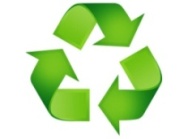 По причине ежегодного увеличения количества автотранспортных средств возникает потребность в утилизации образующихся автомобильных отходов.В особенности это касается автомобильных шин и покрышек, которые чрезвычайно устойчивы
к воздействию внешних факторов – период их распада составляет порядка 100 лет! При этом в атмосферу выделяются токсичные вещества, которые наносят существенный вред окружающей среде.В свою очередь изношенные шины содержат в себе ценное сырье: каучук, металл, текстильный корд. В связи с этим Федеральным законом от 24.06.1998 № 89-ФЗ «Об отходах производства и потребления» (п. 8 ст. 12) наложен запрет на захоронение отходов, в состав которых входят полезные компоненты, подлежащие утилизации. Распоряжением Правительства РФ от 25.07.2017 № 1589-р утвержден Перечень видов отходов производства и потребления, в состав которых входят полезные компоненты, захоронение которых запрещено с 1 января 2019 г., в том числе: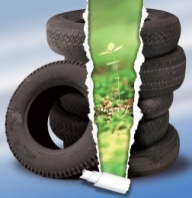 - шины пневматические автомобильные отработанные;- шины резиновые сплошные или полупневматические отработанные с металлическим кордом;- камеры пневматических шин автомобильных отработанные;- покрышки пневматических шин с тканевым кордом отработанные;- покрышки пневматических шин с металлическим кордом отработанные______________________________________________________________________________________________________Куда можно сдать отработанные автомобильные шины на утилизацию 
на безвозмездной основе в 2021 годуНаименование организацииАдрес Время приемаУсловия приемаООО «Буматика»Пункты приема вторичного сырья «Разделяю сердцем» тел.: +7(342) 254 04 21г. Пермь, ул. Макаренко, 29а 17:30-19:30,выходные: вторник, четверг, воскресеньепокрышки от легкового автотранспорта, до 20 штук от 1 человека за 1 раз ООО «Буматика»г. Пермь, ул. Нейвинская, 14б13:00-17:00, выходные: понедельник, воскресеньепокрышки от легкового автотранспорта, до 20 штук от 1 человека за 1 раз ООО «Буматика»г. Пермь, ул. Свиязева, 58б15:00-19:00, выходные: среда, воскресеньепокрышки от легкового автотранспорта, до 20 штук от 1 человека за 1 раз ООО «Буматика»г. Пермь, ул. Целинная, 31в 
16:00-20.00, выходные: среда, воскресеньепокрышки от легкового автотранспорта, до 20 штук от 1 человека за 1 раз ООО «Буматика»«Экопарк»Краснокамский район,д. Мишкино09:00-17:00,по будням шины от спецтехники и покрышки в количестве более 20 штук,по предварительной заявке: email: e.naumova@bumatika.ruООО «Буматика»вывоз по заявкам управляющих компаний, объединений собственников жилья и т.д.можно накопить от 10 до 30 покрышек на контейнерной площадке, а затем подать заявку на их вывоз. «Экомобиль» заберёт шины в течение 5 рабочих дней с момента подачи заявки: сайт: https://bumatika.ru/services/project;email: e.naumova@bumatika.ruЗавод 
по переработке и утилизации г. Пермь, ул. Промышленная, 123, лит М 08:00-17:00,по будням шины от грузового автотранспорта, 
в любом объеме, без предоставления документов о приемеООО «Экохимпром»г. Пермь, ул. Промышленная, 98 (корпус 152)09:00-18:00,по буднямпокрышки от легкового автотранспорта, 
от физических лиц не более 4-х штукООО «Экохимпром»г. Пермь, ул. Кокорятская 1-я, 7а09:00-18:00,по буднямпокрышки от легкового автотранспорта, 
от физических лиц не более 4-х штукПКГУП«Теплоэнерго»09:00-17:00,по буднямпри накоплении шин не менее чем на объем кузова а/м «Газель», направить заявку на их вывоз: email: asvolodina@te.perm.ru